LISTA  N. 1LISTA  N. 1LISTA  N. 1LISTA  N. 1LISTA  N. 1LISTA  N. 1LISTA  N. 1LISTA  N. 1LISTA  N. 1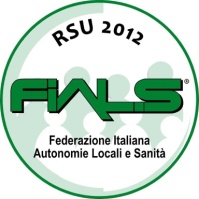 VOTI  SOLO LISTAN°  309 COGNOMENOMEVOTICAPPUCCIMICHELE124 TOTAROBERARDINO102 FACCIORUSSOALESSANDRO89 MAFFEILUDOVICO40 GUALANONAZARIO56 DE MARTINOLUCIO18 FARINAFRANCESCO20 FICELOLUIGI3 GESUETEPAOLO6 GRANAVINCENZO PIO15 LA TORREALESSANDRO1 PRIMOSANICOLINO3 RENZULLIMICHELE3 RUSSOWALTER3 SAMMARTINOMARINA27 STEDUTOMARIA GRAZIA17 TANCREDIANGELO1 VERRIOSVALDO2 VESCERAORONZO0 VINCENZIFRANCESCO13 LISTA  N. 2LISTA  N. 2LISTA  N. 2LISTA  N. 2LISTA  N. 2LISTA  N. 2LISTA  N. 2LISTA  N. 2LISTA  N. 2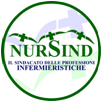 VOTI SOLO LISTAN°  87COGNOMENOMEVOTITRISTANOSAVINO28 BOSCOPASQUALE20 IMPAGNATIELLOMICHELANGELO49 FABRIZIOMICHELE5 PRENCIPEGIUSEPPE PIO24 GUERRAANTONIO15 LOMBARDIANNA RAGELA0 LISTA  N. 3LISTA  N. 3LISTA  N. 3LISTA  N. 3LISTA  N. 3LISTA  N. 3LISTA  N. 3LISTA  N. 3LISTA  N. 3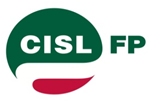 VOTI SOLO LISTAN°  567COGNOMENOMEVOTIFANTASIA ETTORE 76MININNI GIOACCHINO 79PIPINOANTONIO 70ROMANOLEONARDO PIETRO 28SCARANOLEONARDO  52SPONCICHETTIMICHELE 154ALESSANDRINOANTONIO 18ANGELONEFRANCESO ANTONIO PIO 23ARPAIOLORITA 3BARONE GINO 4BATTISTAMATTEO 51BOCOLA LUIGI 11BRAMANTE ANTONIO 24CARRINOANTONIO 17CEGLIEVINCENZO 20DANIELE MICHELE PIO 63DI PINTO GIOVANNI 1DE CRISTOFAROGIUSEPPE 0DONATACCI MICHELE 30LALLOCIRO 64LIUZZIMAURO 61MALERBA GIUSEPPINA M. 4MANSIMICHELINA 58MANZIRITA 30MARTIRADONNAMICHELE 4PAPANTONIOPIETRO 15PIZZOLODAVIDE 0TARONNOMICHELE 2TARTAGLIONEGIANCARLO 32LISTA  N. 4LISTA  N. 4LISTA  N. 4LISTA  N. 4LISTA  N. 4LISTA  N. 4LISTA  N. 4LISTA  N. 4LISTA  N. 4LISTA  N. 4LISTA  N. 4LISTA  N. 4LISTA  N. 4LISTA  N. 4LISTA  N. 4LISTA  N. 4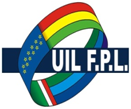 VOTI SOLO LISTAVOTI SOLO LISTAN° 552COGNOMENOMENOMEVOTIALBANOANNA ANNA 4 ARMILLOTTAANGELA ANGELA 10 BELLAPIANTADOMENICODOMENICO36 TARANTINO LEONARDOLEONARDO44 CARAFASIMONA PIASIMONA PIA1 CARCHIOEUGENIOEUGENIO42 CARDINALEMARIA ANTONIETTAMARIA ANTONIETTA3 CATAPANOTANUCCIOTANUCCIO36 CIRIELLOLUIGIALUIGIA0 CIUFFREDAPATRIZIAPATRIZIA2 CODACARMELA GIULIANACARMELA GIULIANA1 D'ARIESFAUSTA GIOVINAFAUSTA GIOVINA4 DE TROIAANNA MARIAANNA MARIA9 DEL  PO'GIUSEPPINAGIUSEPPINA4 DI BENEDETTOANTONIOANTONIO109 DIDONNAANNA CARLAANNA CARLA0 DI IANNI GIANLUCAGIANLUCA21 DI IANNI MICHELANGELOMICHELANGELO31 DI IORIOFELICETTAFELICETTA12 DI VIRGILIOMICHELEMICHELE34 FATTIBENEKATIAKATIA6 FERROGRAZIAGRAZIA3 FERSURELLACARMELACARMELA9 FLORIOORNELLAORNELLA12 FRANCAVILLALUIGINO ANTONIOLUIGINO ANTONIO8 FRATTAMATTEO PAOLOMATTEO PAOLO18 LISTA  N. 4 (2^parte)LISTA  N. 4 (2^parte)LISTA  N. 4 (2^parte)LISTA  N. 4 (2^parte)LISTA  N. 4 (2^parte)LISTA  N. 4 (2^parte)LISTA  N. 4 (2^parte)LISTA  N. 4 (2^parte)LISTA  N. 4 (2^parte)LISTA  N. 4 (2^parte)LISTA  N. 4 (2^parte)LISTA  N. 4 (2^parte)LISTA  N. 4 (2^parte)LISTA  N. 4 (2^parte)LISTA  N. 4 (2^parte)LISTA  N. 4 (2^parte)VOTI SOLO LISTAN°___N°___COGNOMENOMEVOTIVOTIGILDONESERGIO20 20 GIOIOSOLUCIA ANNA13 13 GRANIERIMARIA ANTONIETTA17 17 GRASSIANNA NADIA1 1 IATESTA GIACOMO16 16 LIOCELUCIA81 81 LUPOMATTEO14 14 MELUCCOPASQUALE8 8 MEOMARTINOGIOVANNI16 16 MONOPOLIFRANCESCO3 3 PALOMBINOROSSELLA11 11 PENNISIGIUSEPPE10 10 PETROSINOGIUSEPPE3 3 FIERROSTEFANIA6 6 PILLOCARMINE0 0 PURONICOLA34 34 QUARTICELLIANTONIO31 31 RECCHIAMARIA CONSIGLIA10 10 RICCIROBERTO7 7 RINALDIRAFFAELA0 0 SANTARELLISEVERO7 7 SCARANOCARMELA4 4 SPERAFILIPPO38 38 STORDONEMIRIAM SANDRA5 5 TAMPONEFRANCESCO124 124 VOCINOMARIA CARMELA5 5 LISTA  N. 5LISTA  N. 5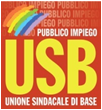 VOTI SOLO LISTA                N-° 57VOTI SOLO LISTA                N-° 57VOTI SOLO LISTA                N-° 57VOTI SOLO LISTA                N-° 57VOTI SOLO LISTA                N-° 57VOTI SOLO LISTA                N-° 57VOTI SOLO LISTA                N-° 57VOTI SOLO LISTA                N-° 57VOTI SOLO LISTA                N-° 57COGNOMECOGNOMENOMEVOTIDE LETTERIISDE LETTERIISTERESA 16FERRAREISFERRAREISGIUSEPPE 0CERVELIONECERVELIONECATERINA 20CARTANESECARTANESEANTONIO 7CRISTINOCRISTINOANNA RITA 42LANZONELANZONEANTONIO 3STORNELLISTORNELLISERGIO 1POLVEREPOLVEREMICHELANGELO 1GENTILEGENTILEGIANFRANCO 2PALERMOPALERMOROSA 6LISTA  N. 6LISTA  N. 6LISTA  N. 6LISTA  N. 6LISTA  N. 6LISTA  N. 6LISTA  N. 6LISTA  N. 6LISTA  N. 6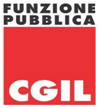 VOTI  SOLO LISTAN°  445COGNOMENOMEVOTIBARBANOBIAGIO64 BISCEGLIAGIUSEPPE2 BRUDAGLIOVINCENZO62 CAMPANALEROSA18 COLELLITOMMASANGELO23 CAMPESEGIOVANNI37 D'AMICOBARBARA SONIA18 D'ARGENTOSEBASTIANO SANTE3 FRATTARUOLOPIETRO127 GADALETANICOLA89 GUERRAFRANCESCO39 MATARESEDANIELA0 PALUMBOCRESCENZA16 PALUMBOFRANCESCO11 PALUMBOVITO8 PETRUCCELLI GENNARO71 ROMANOMARIA ADDOLORATA detta MARIELLA45 STARACELUIGI98 SOLIMANDOMARIO3 TAMALIOGIUSEPPE6 TROIANODAVIDE RAFFAELE5 VERNICEANTONELLA2 LISTA  N. 7LISTA  N. 7LISTA  N. 7LISTA  N. 7LISTA  N. 7LISTA  N. 7LISTA  N. 7LISTA  N. 7LISTA  N. 7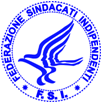 VOTI SOLO LISTAN° 308  COGNOMENOMEVOTIBICCARINOGIUSEPPE126 ALLEGRETTIMARILENA6 BELPIEDEANTONIO26 BIONDIANDREA56 BRUNOANTONIO38 CAMPANIELLOVINCENZO39 CARAGLIAANTONIO33 CIAVARELLAGUGLIELMO TOMMASO3 GATTACIRO21 MELCHIONDA FRANCESCO50 MESCIADONATINA6 MIGLIOVIRGINIA28 MISCIOANNA6 PALENALUIGI16 SCIANNANDRONEMAURIZIO3 SERENO FABIO40 VALENTE PAOLO38 